Знания, умения, навыкидетей третьего года жизни.Образовательная область «Познавательное развитие».Формирование элементарных математических представлений.Количество. Способен формировать группы однородных предметов. Умеет различать количество предметов (один – много).Величина. Способен формировать группы предметов контрастных размеров и обозначать их в речи (большой дом – маленький дом, большие мячи – маленькие мячи).Форма. Умеет различать предметы по форме и называть их (кубик, шарик, кирпичик и т.д.).Ориентировка в пространстве. Имеет опыт практического освоения окружающего пространства (помещений группы и участка детского сада), а также опыт ориентировки в частях собственного тела (голова, руки, ноги, спина и т.д.).Развитие познавательно-исследовательской деятельности.Познавательно-исследовательская деятельность. Умеет применять обобщенные способы исследования разных объектов окружающей жизни. Любознателен. Заинтересован в совместных со взрослым познавательных действиях экспериментального характера.Сенсорное развитие. Имеет обогащенный непосредственный чувственный опыт в разных видах деятельности, включая все виды восприятия. Умеет обследовать предметы, выделяя их цвет, величину, форму, включая движения рук по предмету в процесс знакомства с ним (обводит руками части предмета, гладит и т.д.).Дидактические игры. Способен собрать пирамидку (башенку) из 5-8 колец разной величины, сложить геометрическую мозаику (круг, треугольник, квадрат, прямоугольник), а также разрезную картинку (из 2-4 частей) и складные кубики (4-6 штук). Владеет аналитическими способностями: умеет сравнивать, соотносить, группировать, устанавливать тождество и различие однородных предметов по одному из сенсорных признаков – цвет, форма, величина.
     Способен справляться с заданиями в дидактических играх на развитие внимания и памяти («Чего не стало?» и т.п.), слуховой дифференциации («Что звучит?» и т.п.), тактильных ощущений, температурных различий («Чудесный мешочек», «Теплый – холодный», «Легкий – тяжелый» и т.п.), мелкой моторики руки (игрушки с пуговицами, крючками, молниями, шнуровкой и т.п.).Ознакомление с предметным окружением.Проявляет интерес к предметам ближайшего окружения: игрушки, посуда, одежда, обувь, мебель, транспортные средства, называя цвет, величину, материал, из которого они сделаны (бумага, дерево, ткань и т.п.), сравнивая и группируя их (разные, одинаковые). Раскрывает разнообразные способы использования предметов. Владеет обобщающими понятиями: игрушки, посуда, мебель, одежда, обувь, транспорт.Ознакомление с социальным миром.Знает название города, в котором живет.
Проявляет интерес к труду взрослых.Ознакомление с миром природы.Знает домашних животных и некоторых диких животных нашей полосы, называет их. Различает по внешнему виду овощи и фрукты. Сформировано бережное отношение к животным.Сезонные наблюдения. Осень: знает о происходящих изменениях в природе (стало холоднее, пожелтели и опадают листья), сформировано представление о том, что в это время года созревают многие овощи и фрукты.
                                            Зима: сформировано представление о зимних природных явлениях (снегопад).
                                            Весна: сформировано представление о весенних природных явлениях (потеплело, тает снег, появляются лужи, зеленеет трава, распускаются листья).
                                            Лето: сформировано представление о летних природных явлениях (стало тепло, жарко, трава, деревья, кустарники зеленые, летает много птиц и насекомых).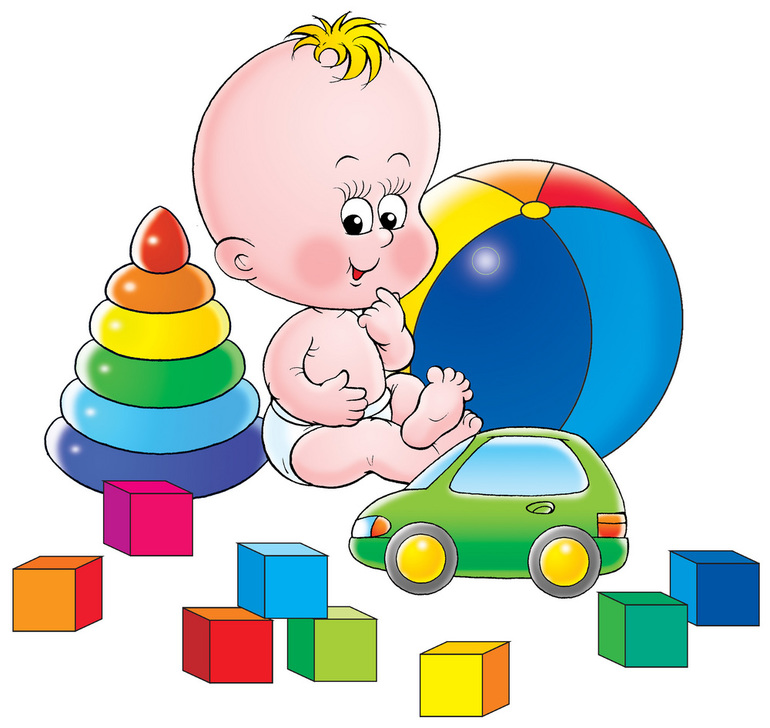 Подготовила: воспитатель Луговкина Валерия Дмитриевна